Ponavljanje  jezičnih  sadržaja1. Prepiši  rečenice  pisanim  slovima.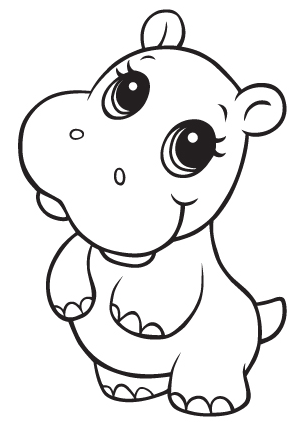 2.  Na  kraj  rečenice  stavi  odgovarajući  znak.3.  Napiši  jedno  pitanje  o  slici  i  odgovori  na  njega.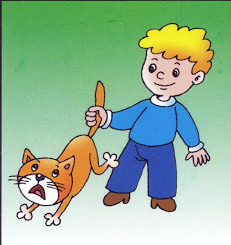 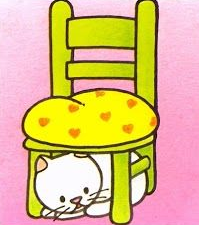 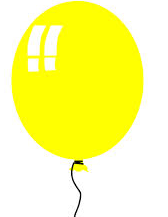 